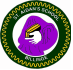 HOW THE EFYS LINKS TO THE NATIONAL CURRICULUMArtArtArtThree and Four-Year-OldsPhysical DevelopmentUse large-muscle movements to wave flags and streamers,paint and make marks.Choose the right resources to carry out their own plan.Use one-handed tools and equipment, for example, making snips in paper with scissors.Use a comfortable grip with good control when holding pens and pencils.Three and Four-Year-OldsExpressive Arts and DesignExplore different materials freely, in order to develop their ideas about how to use them and what to make.Develop their own ideas and then decide which materials to use to express them.Join different materials and explore different textures.Create closed shapes with continuous lines, and begin to use these shapes to represent objects.Draw with increasing complexity and detail, such as representing a face with a circle and including details.Use drawing to represent ideas like movement or loud noises.Show different emotions in their drawings and paintings, like happiness, sadness, fear, etc.Explore colour and colour mixing.ReceptionPhysical DevelopmentDevelop their small motor skills so that they can use a range oftools competently, safely and confidently.Use their core muscle strength to achieve a good posturewhen sitting at a table or sitting on the floor.Develop overall body-strength, balance, coordination and agility.ReceptionExpressive Arts and DesignExplore, use and refine a variety of artistic effects to expresstheir ideas and feelings.Return to and build on their previous learning, refining ideasand developing their ability to represent them.Create collaboratively, sharing ideas, resources and skills.ELGPhysical DevelopmentFineMotor SkillsHold a pencil effectively in preparation for fluent writing - usingthe tripod grip in almost all cases.Use a range of small tools, including scissors, paintbrushes and cutlery.Begin to show accuracy and care when drawing.ELGExpressiveArts and DesignCreatingwith MaterialsSafely use and explore a variety of materials, tools and techniques, experimenting with colour, design, texture, form and function.Share their creations, explaining the process they have used.ComputingComputingComputingComputingThree and Four-Year-OldsPersonal, Social and Emotional DevelopmentPersonal, Social and Emotional DevelopmentRemember rules without needing an adult to remind them.Three and Four-Year-OldsPhysical DevelopmentPhysical DevelopmentMatch their developing physical skills to tasks and activities in the setting.Three and Four-Year-OldsUnderstanding the WorldUnderstanding the WorldExplore how things work.ReceptionPersonal, Social and Emotional DevelopmentPersonal, Social and Emotional DevelopmentShow resilience and perseverance in the face of a challenge.Know and talk about the different factors that support their overall health and wellbeing:- sensible amounts of ‘screen time’.ReceptionPhysical DevelopmentPhysical DevelopmentDevelop their small motor skills so that they can use a range oftools competently, safely and confidently.ReceptionExpressive Arts and DesignExpressive Arts and DesignExplore, use and refine a variety of artistic effects to expresstheir ideas and feelings.ELGPersonal, Social and Emotional DevelopmentManaging SelfBe confident to try new activities and show independence,resilience and perseverance in the face of challenge.Explain the reasons for rules, know right from wrong and try to behave accordingly.ELGExpressive Arts and DesignCreatingwith MaterialsSafely use and explore a variety of materials, tools and techniques, experimenting with colour, design, texture, form and function.DTDTDTThree and Four-Year-OldsPersonal, Social and Emotional DevelopmentSelect and use activities and resources, with help when needed. This helps them to achieve a goal they have chosen or one which is suggested to them.Three and Four-Year-OldsPhysical DevelopmentUse large-muscle movements to wave flags and streamers,paint and make marks.Choose the right resources to carry out their own plan.Use one-handed tools and equipment, for example, making snips in paper with scissors.Three and Four-Year-OldsUnderstanding the WorldExplore how things work.Three and Four-Year-OldsExpressive Arts and DesignMake imaginative and complex ‘small worlds’ with blocks and construction kits, such as a city with different buildings and a park.Explore different materials freely, in order to develop their ideas about how to use them and what to make.Develop their own ideas and then decide which materials to use to express them.Create closed shapes with continuous lines, and begin to use these shapes to represent objects.ReceptionPhysical DevelopmentProgress towards a more fluent style of moving, withdeveloping control and grace.Develop their small motor skills so that they can use a range oftools competently, safely and confidently.Use their core muscle strength to achieve a good posturewhen sitting at a table or sitting on the floor.ReceptionExpressive Arts and DesignExplore, use and refine a variety of artistic effects to expresstheir ideas and feelings.Return to and build on their previous learning, refining ideasand developing their ability to represent them.Create collaboratively, sharing ideas, resources and skills.ELGPhysical DevelopmentFineMotor SkillsUse a range of small tools, including scissors, paintbrushes and cutlery.ELGExpressive Arts and DesignCreatingwith MaterialsSafely use and explore a variety of materials, tools and techniques, experimenting with colour, design, texture, form and function.Share their creations, explaining the process they have used.MusicMusicMusicThree and Four-Year-OldsCommunication and LanguageSing a large repertoire of songs.Three and Four-Year-OldsPhysical DevelopmentUse large-muscle movements to wave flags and streamers,paint and make marks.Three and Four-Year-OldsExpressive Arts and DesignListen with increased attention to sounds.Respond to what they have heard, expressing their thoughts and feelings.Remember and sing entire songs.Sing the pitch of a tone sung by another person (‘pitch match’).Sing the melodic shape (moving melody, such as up and down, down and up) of familiar songs.Create their own songs, or improvise a song around one they know.Play instruments with increasing control to express their feelings and ideas.ReceptionCommunication and LanguageListen carefully to rhymes and songs, paying attention to how they sound.Learn rhymes, poems and songs.ReceptionPhysical DevelopmentCombine different movements with ease and fluency.ReceptionExpressive Arts and DesignExplore, use and refine a variety of artistic effects to expresstheir ideas and feelings.Return to and build on their previous learning, refining ideasand developing their ability to represent them.Create collaboratively, sharing ideas, resources and skills.Listen attentively, move to and talk about music, expressing their feelings and responses.Sing in a group or on their own, increasingly matching the pitch and following the melody.Explore and engage in music making and dance, performing solo or in groups.ELGExpressiveArts and DesignBeing Imaginative and ExpressiveSing a range of well-known nursery rhymes and songs.Perform songs, rhymes, poems and stories with others, and (when appropriate) try to move in time with music.PEPEPEPEThree and Four-Year-OldsPersonal, Social and Emotional DevelopmentPersonal, Social and Emotional DevelopmentSelect and use activities and resources, with help when needed. This helps them to achieve a goal they have chosen or one which is suggested to them.Increasingly follow rules, understanding why they are important.Remember rules without needing an adult to remind them.Three and Four-Year-OldsPhysical DevelopmentPhysical DevelopmentContinue to develop their movement, balancing, riding (scooters, trikes and bikes) and ball skills.Go up steps and stairs, or climb up apparatus, using alternate feet.Skip, hop, stand on one leg and hold a pose for a game like musical statues.Use large-muscle movements to wave flags and streamers,paint and make marks.Start taking part in some group activities which they make up for themselves, or in teams.Increasingly able to use and remember sequences and patterns of music that are related to music and rhythm.Match their developing physical skills to tasks and activities in the setting. For example, they decide whether to crawl, walk or run across a plank, depending on its length and width.Choose the right resources to carry out their own plan. For example, choosing a spade to enlarge a small hole they dug with a trowel.Collaborate with others to manage large items, such as moving a long plank safely, carrying large hollow blocks.Show a preference for a dominant hand.Be increasingly independent as they get dressed and undressed. For example, putting coats on and doing up zips.Three and Four-Year-Olds ContinuedExpressive Arts and DesignExpressive Arts and DesignRespond to what they have heard, expressing their thoughts and feelings.ReceptionPersonal, Social and Emotional DevelopmentPersonal, Social and Emotional DevelopmentManage their own needs.     -personal hygieneKnow and talk about the different factors that support overall health and wellbeing:-regular physical activityReceptionPhysical DevelopmentPhysical DevelopmentRevise and refine the fundamental movement skills they havealready acquired:rolling	- runningcrawling	- hoppingwalking	- skippingjumping	- climbingProgress towards a more fluent style of moving, withdeveloping control and grace.Develop overall body-strength, balance, coordination and agility needed to engage successfully with future physical education sessions and other physical disciplines, including dance, gymnastics, sport and swimming.Use their core muscle strength to achieve a good posturewhen sitting at a table or sitting on the floor.Combine different movements with ease and fluency.Confidently and safely use a range of large and smallapparatus indoors and outdoors, alone and in a group.Develop overall body strength, balance, coordination and agility.ReceptionExpressive Arts and DesignExpressive Arts and DesignExplore, use and refine a variety of artistic effects to expresstheir ideas and feelings.Return to and build on their previous learning, refining ideasand developing their ability to represent them.Create collaboratively, sharing ideas, resources and skills.Listen attentively, move to and talk about music, expressing their feelings and responses.Watch and talk about dance and performance art, expressing their feelings and responses.Explore and engage in music making and dance, performing solo or in groups.ELGPersonal, Social and Emotional DevelopmentManaging SelfBe confident to try new activities and show independence,resilience and perseverance in the face of a challenge.Explain the reasons for rules, know right from wrong and try to behave accordingly.Manage their own basic hygiene and personal needs, including dressing.ELGPersonal, Social and Emotional DevelopmentBuilding RelationshipsWork and play cooperatively and take turns with others.ELGContinuedPhysical DevelopmentGross Motor SkillsNegotiate space and obstacles safely, with consideration for themselves and others.Demonstrate strength, balance and coordination when playing.Move energetically, such as running, jumping, dancing, hopping, skipping and climbing.ELGContinuedExpressiveArts and DesignBeing Imaginative and ExpressivePerform songs, rhymes, poems and stories with others, and (when appropriate) try to move in time with music.ScienceScienceScienceThree and Four-Year-OldsCommunication and LanguageUnderstand ‘why’ questions, like: “Why do you think the caterpillar got so fat?”Three and Four-Year-OldsPersonal, Social and Emotional DevelopmentMake healthy choices about food, drink, activity and toothbrushing.Three and Four-Year-OldsUnderstanding the WorldUse all their senses in hands-on exploration of natural materials.Explore collections of materials with similar and/or different properties.Talk about what they see, using a wide vocabulary.Begin to make sense of their own life-story and family’s history.Explore how things work.Plant seeds and care for growing plants.Understand the key features of the life cycle of a plant and an animal.Begin to understand the need to respect and care for the natural environment and all living things.Explore and talk about different forces they can feel.Talk about the differences between materials and changes they notice.ReceptionCommunication and LanguageLearn new vocabulary.Ask questions to find out more and to check what has beensaid to them.Articulate their ideas and thoughts in well-formed sentences.Describe events in some detail.Use talk to help work out problems and organise thinking and activities, and to explain how things work and why they might happen.Use new vocabulary in different contexts.Reception Personal, Social and Emotional DevelopmentPersonal, Social and Emotional DevelopmentKnow and talk about the different factors that support their overall health and wellbeing:regular physical activityhealthy eatingtoothbrushingsensible amounts of ‘screen time’having a good sleep routinebeing a safe pedestrianReception Understanding the WorldUnderstanding the WorldExplore the natural world around them.Describe what they see, hear and feel while they are outside.Recognise some environments that are different to the one in which they live.Understand the effect of changing seasons on the natural world around them.ELGCommunication and LanguageListening, Attention and UnderstandingMake comments about what they have heard and ask questions to clarify their understanding.ELGPersonal, Social and Emotional DevelopmentManaging SelfManage their own basic hygiene and personal needs, including dressing, going to the toilet and understanding the importance of healthy food choices.ELGUnderstanding the WorldThe Natural WorldExplore the natural world around them, making observations and drawing pictures of animals and plants.Know some similarities and differences between the natural world around them and contrasting environments, drawing on their experiences and what has been read in class.Understand some important processes and changes in the natural world around them, including the seasons and changing states of matter.Mathematical VocabularyMathematical VocabularyMathematical VocabularyMathematical VocabularyThree and Four-Year-OldsCommunication and LanguageCommunication and LanguageUse a wider range of vocabulary.Understand ‘why’ questions, like: “why do you think the caterpillar is so fat?”ReceptionCommunication and LanguageCommunication and LanguageLearn new vocabulary.Use new vocabulary throughout the day.ELGCommunication and LanguageSpeakingParticipate in small group, class and one-to-one discussions, offering their own ideas, using recently introduced vocabulary.Number and Place ValueNumber and Place ValueNumber and Place ValueNumber and Place ValueCountingCountingCountingCountingThree and Four-Year-OldsMathematicsMathematicsRecite numbers past 5.Say one number name for each item in order: 1, 2, 3, 4, 5.Know that the last number reached when counting a small set of objects tells you how many there are in total (‘cardinal principle’).ReceptionMathematicsMathematicsCount objects, actions and sounds.Count beyond ten.ELGMathematicsNumerical PatternsVerbally count beyond 20, recognising the pattern of the counting system.Identifying, Representing and Estimating NumbersIdentifying, Representing and Estimating NumbersIdentifying, Representing and Estimating NumbersIdentifying, Representing and Estimating NumbersThree and Four-Year-OldsMathematicsMathematicsDevelop fast recognition of up to 3 objects, without having to count them individually (‘subitising’).Show ‘finger numbers’ up to 5.Link numerals and amounts: for example, showing the right number of objects to match the numeral, up to 5.Experiment with their own symbols and marks as well as numerals.ReceptionMathematicsMathematicsSubitise.Link the number symbol (numeral) with its cardinal number value.ELGMathematicsNumberSubitise (recognising quantities without counting) up to 5.Reading and Writing NumbersReading and Writing NumbersReading and Writing NumbersReading and Writing NumbersThree and Four-Year-OldsMathematicsMathematicsLink numerals and amounts: for example, showing the right number of objects to match the numeral, up to 5.Experiment with their own symbols and marks as well as numerals.ReceptionMathematicsMathematicsLink the number symbol (numeral) with its cardinal number value.Compare and Order NumbersCompare and Order NumbersCompare and Order NumbersCompare and Order NumbersThree and Four-Year-OldsMathematicsMathematicsCompare quantities using language: ‘more than’, ‘fewer than’.ReceptionMathematicsMathematicsCompare numbers.ELGMathematicsNumerical PatternsCompare quantities up to 10 in different contexts, recognising when one quantity is greater than, less than or the same as the other quantity.Understanding Place ValueUnderstanding Place ValueUnderstanding Place ValueUnderstanding Place ValueReceptionMathematicsMathematicsUnderstand the ‘one more than/one less than’ relationship between consecutive numbers.Explore the composition of numbers to 10.ELGMathematicsNumberHave a deep understanding of numbers to 10, including the composition of each number.Solve ProblemsSolve ProblemsSolve ProblemsSolve ProblemsThree and Four-Year-OldsMathematicsMathematicsSolve real world mathematical problems with numbers up to 5.Addition and SubtractionAddition and SubtractionAddition and SubtractionAddition and SubtractionMental CalculationsMental CalculationsMental CalculationsMental CalculationsReceptionMathematicsMathematicsAutomatically recall number bonds for numbers 0-5 and some to 10.ELGMathematicsNumberAutomatically recall (without reference to rhymes, counting or other aids) number bonds up to 5 (including subtraction facts) and some number bonds to 10, including double facts.Solve ProblemsSolve ProblemsSolve ProblemsSolve ProblemsELGMathematicsNumerical PatternsExplore and represent patterns within numbers up to 10, including evens and odds, double facts and how quantities can be distributed evenly.MeasurementMeasurementMeasurementDescribe, Measure, Compare and Solve (All Strands)Describe, Measure, Compare and Solve (All Strands)Describe, Measure, Compare and Solve (All Strands)Three and Four-Year-OldsMathematicsMake comparisons between objects relating to size, length, weight and capacity.ReceptionMathematicsCompare length, weight and capacity.Telling the TimeTelling the TimeTelling the TimeThree and Four-Year-OldsMathematicsBegin to describe a sequence of events, real or fictional, using words, such as ‘first’, ‘then…’Properties of ShapesProperties of ShapesProperties of ShapesRecognise 2D and 3D Shapes and their PropertiesRecognise 2D and 3D Shapes and their PropertiesRecognise 2D and 3D Shapes and their PropertiesThree and Four-Year-OldsMathematicsTalk about and explore 2D and 3D shapes (for example, circles, rectangles, triangles and cuboids) using informal and mathematical language: ‘sides’, ‘corners’, ‘straight’, ‘flat’, ‘round’.Select shapes appropriately: flat surfaces for a building, a triangular pattern for a roof, etc.Combine shapes to make new ones – an arch, a bigger triangle, etc.ReceptionMathematicsSelect, rotate and manipulate shapes in order to develop spatial reasoning skills.Compare and Classify ShapesCompare and Classify ShapesCompare and Classify ShapesReceptionMathematicsCompose and decompose shapes so that children can recognise a shape can have other shapes within it, just as numbers can.Position and DirectionPosition and DirectionPosition and DirectionPosition, Direction and MovementPosition, Direction and MovementPosition, Direction and MovementThree and Four-Year-OldsMathematicsUnderstand position through words alone – for example, “The bag is under the table,” – with no pointing.Describe a familiar route.Discuss routes and locations, using words like ‘in front of’ and ‘behind’.ReceptionUnderstanding the WorldDraw information from a simple map.PatternsPatternsPatternsThree and Four-Year-OldsMathematicsTalk about and identify the patterns around them. For example, stripes on clothes, designs on rugs and wallpaper. Use informal language like ‘pointy’, ‘spotty’, ‘blobs’, etc.Extend and create ABAB patterns – stick, leaf, stick, leaf.Notice and correct an error in a repeating pattern.ReceptionMathematicsContinue, copy and create repeating patterns.StatisticsStatisticsStatisticsRecord, Present and Interpret DataRecord, Present and Interpret DataRecord, Present and Interpret DataThree and Four-Year-OldsMathematicsExperiment with their own symbols and marks, as well as numerals.Reading: Word ReadingReading: Word ReadingReading: Word ReadingReading: Word ReadingPhonics and DecodingPhonics and DecodingPhonics and DecodingPhonics and DecodingThree and Four-Year-OldsLiteracyLiteracyDevelop their phonological awareness, so that they can:spot and suggest rhymescount or clap syllables in wordsrecognise words with the same initial sound, such as money and motherReceptionLiteracyLiteracyRead individual letters by saying the sounds for them.Blend sounds into words, so that they can read short words made up of letter-sound correspondences.Read some letter groups that each represent one sound and say sounds for them.Read simple phrases and sentences made up of words with known letter-sound correspondences and, where necessary, a few exception words.ELGLiteracyWord ReadingSay a sound for each letter in the alphabet and at least 10 digraphs.Read words consistent with their phonic knowledge by sound-blending.Read aloud simple sentences and books that are consistent with their phonic knowledge, including some common exception words.Common Exception WordsCommon Exception WordsCommon Exception WordsCommon Exception WordsReceptionLiteracyLiteracyRead a few common exception words matched to the school’s phonic programme.FluencyFluencyFluencyFluencyThree and Four-Year-OldsLiteracyLiteracyUnderstand the five key concepts about print:print has meaningprint can have different purposeswe can read English text from left to right and from top to bottomthe names of different parts of a bookpage sequencing Develop their phonological awareness, so that they can:spot and suggest rhymescount or clap syllables in wordsrecognise words with the same initial sound, such as money and motherReceptionLiteracyLiteracyBlend sounds into words, so that they can read short words made up of letter-sound correspondences.Read simple phrases and sentences made up of words with known letter-sound correspondences and, where necessary, a few exception words.Re-read books to build up their confidence in word reading, their fluency and their understanding and enjoyment.ELGLiteracyReadingRead aloud simple sentences and books that are consistent with their phonic knowledge, including some common exception words.Reading: ComprehensionReading: ComprehensionReading: ComprehensionUnderstanding and Correcting InaccuraciesUnderstanding and Correcting InaccuraciesUnderstanding and Correcting InaccuraciesThree and Four-Year-OldsCommunication and LanguageEnjoy listening to longer stories and can remember much of what happens.Understand ‘why’ questions, like: “Why do you think the caterpillar got so fat?”Be able to express a point of view and debate when they disagree with an adult or a friend, using words as well as actions.Three and Four-Year-OldsLiteracyEngage in extended conversations about stories, learning new vocabulary.ReceptionCommunication and LanguageListen to and talk about stories to build familiarity and understanding.Retell the story, once they have developed a deep familiarity with the text, some as exact repetition and some in their own words.Listen carefully to rhymes and songs, paying attention to how they sound.Listen to and talk about selected non-fiction to develop a deep familiarity with new knowledge and vocabulary.ELGLiteracyComprehensionDemonstrate understanding of what has been read to them by retelling stories and narratives using their own words and recently introduced vocabulary.Anticipate (where appropriate) key events in stories.Use and understand recently introduced vocabulary during discussions about stories, non-fiction, rhymes and poems and during role play.Comparing, Contrasting and CommentingComparing, Contrasting and CommentingComparing, Contrasting and CommentingComparing, Contrasting and CommentingThree and Four-Year-OldsCommunication and LanguageCommunication and LanguageBe able to express a point of view and debate when they disagree with an adult or a friend, using words as well as actions.ReceptionUnderstanding the WorldUnderstanding the WorldCompare and contrast characters from stories, including figures from the past.ELGCommunication and LanguageListening, Attention and UnderstandingListen attentively and respond to what they hear with relevant questions, comments and actions when being read to and during whole class discussions and small group interactions.ELGCommunication and LanguageSpeakingOffer explanations for why things might happen, making use of recently introduced vocabulary from stories, non-fiction, rhymes and poems when appropriate.Words in Context and Authorial ChoiceWords in Context and Authorial ChoiceWords in Context and Authorial ChoiceWords in Context and Authorial ChoiceThree and Four-Year-OldsCommunication and LanguageCommunication and LanguageUse a wider range of vocabulary.Three and Four-Year-OldsLiteracyLiteracyEngage in extended conversations about stories, learning new vocabulary.ReceptionCommunication and LanguageCommunication and LanguageLearn new vocabulary.Use new vocabulary throughout the day.Retell the story, once they have developed a deep familiarity with the text, some as exact repetition and some in their own words.Use new vocabulary in different contexts.Listen to and talk about selected non-fiction to develop a deep familiarity with new knowledge and vocabulary.ELGCommunication and LanguageSpeakingOffer explanations for why things might happen, making use of recently introduced vocabulary from stories, non-fiction, rhymes and poems when appropriate.ELGLiteracyComprehensionDemonstrate understanding of what has been read to them by retelling stories and narratives using their own words and recently introduced vocabulary.Use and understand recently introduced vocabulary during discussions about stories, non-fiction, rhymes and poems and during role play.Inference and PredictionInference and PredictionInference and PredictionInference and PredictionThree and Four-Year-OldsCommunication and LanguageCommunication and LanguageUnderstand ‘why’ questions, like: “Why do you think the caterpillar got so fat?”ELGCommunication and LanguageSpeakingOffer explanations for why things might happen, making use of recently introduced vocabulary from stories, non-fiction, rhymes and poems when appropriate.ELGLiteracyComprehensionAnticipate (where appropriate) key events in stories.Poetry and PerformancePoetry and PerformancePoetry and PerformancePoetry and PerformanceThree and Four-Year-OldsCommunication and LanguageCommunication and LanguageSing a large repertoire of songs.Know many rhymes, be able to talk about familiar books, and be able to tell a long story.Three and Four-Year-OldsExpressive Arts and DesignExpressive Arts and DesignTake part in simple pretend play, using an object to represent something else even though they are not similar.Begin to develop complex stories using small world equipment like animal sets, dolls and dolls houses, etc.Remember and sing entire songs.Sing the pitch of a tone sung by another person (‘pitch match’).Sing the melodic shape (moving melody, such as up and down and down and up) of familiar songs.Create their own songs, or improvise a song around one they know.ReceptionCommunication and LanguageCommunication and LanguageEngage in story times.Retell the story, once they have developed a deep familiarity with the text, some as exact repetition and some in their own words.Learn rhymes, poems and songs.ReceptionExpressive Arts and DesignExpressive Arts and DesignSing in a group or on their own, increasingly matching the pitch and following the melody.Develop storylines in their pretend play.ELGLiteracyComprehensionDemonstrate understanding of what has been read to them by retelling stories and narratives using their own words and recently introduced vocabulary.ELGExpressive Arts and DesignCreatingwith MaterialsMake use of props and materials when role playing characters in narratives and stories.ELGExpressive Arts and DesignBeing Imaginative and ExpressiveInvent, adapt and recount narratives and stories with their peers and their teacher.Perform songs, rhymes, poems and stories with others, and (when appropriate) try to move in time to music.Non-FictionNon-FictionNon-FictionNon-FictionReceptionCommunication and LanguageCommunication and LanguageEngage in non-fiction books.Listen to and talk about selected non-fiction to develop a deep familiarity with new knowledge and vocabulary.ELGCommunication and LanguageSpeakingOffer explanations for why things might happen, making use of recently introduced vocabulary from stories, non-fiction, rhymes and poems when appropriate.ELGLiteracyComprehensionUse and understand recently introduced vocabulary during discussions about stories, non-fiction, rhymes and poems and during role play.Spoken LanguageSpoken LanguageSpoken LanguageSpoken LanguageListening SkillsListening SkillsListening SkillsListening SkillsThree and Four-Year-OldsCommunication and LanguageCommunication and LanguageEnjoy listening to longer stories and can remember much of what happens.Pay attention to more than one thing at a time, which can be difficult.Start a conversation with an adult or a friend and continue it for many turns.Three and Four-Year-OldsExpressive Arts and DesignExpressive Arts and DesignListen with increased attention to sounds.ReceptionCommunication and LanguageCommunication and LanguageUnderstand how to listen carefully and why listening is important.Listen to and talk about stories to build familiarity and understanding.Listen carefully to rhymes and songs, paying attention to how they sound.Listen to and talk about selected non-fiction to develop a deep familiarity with new knowledge and vocabulary.ReceptionExpressive Arts and DesignExpressive Arts and DesignListen attentively, move to and talk about music, expressing their feelings and response.ELGCommunication and LanguageListening, Attention and UnderstandingListen attentively and respond to what they hear with relevant questions, comments and actions when being read to and during whole class discussions and small group interactions.Make comments about what they have heard and ask questions to clarify their understanding.Hold conversation when engaged in back-and-forth exchanges with their teacher and peers.ELGPersonal, Social and Emotional DevelopmentSelf-RegulationGive focused attention to what the teacher says, responding appropriately even when engaged in activity, and show an ability to follow instructions involving several ideas or actions.Following InstructionsFollowing InstructionsFollowing InstructionsFollowing InstructionsThree and Four-Year-OldsCommunication and LanguageCommunication and LanguageUnderstand a question or instruction that has two parts, such as “Get your coat and wait at the door.”Three and Four-Year-OldsPersonal, Social and Emotional DevelopmentPersonal, Social and Emotional DevelopmentRemember rules without needing an adult to remind them.ELGPersonal, Social and Emotional DevelopmentSelf-RegulationGive focused attention to what the teacher says, responding appropriately even when engaged in activity, and show an ability to follow instructions involving several ideas or actions.ELGPersonal, Social and Emotional DevelopmentManaging SelfExplain the reasons for rules, know right from wrong and try to behave accordingly.Asking and Answering QuestionsAsking and Answering QuestionsAsking and Answering QuestionsAsking and Answering QuestionsThree and Four-Year-OldsCommunication and LanguageCommunication and LanguageUnderstand a question or instruction that has two parts, such as “Get your coat and wait at the door.”Understand ‘why’ questions, like: “Why do you think the caterpillar got so fat?”ReceptionCommunication and LanguageCommunication and LanguageAsk questions to find out more and check they understand what has been said to them.ELGCommunication and LanguageListening, Attention and UnderstandingListen attentively and respond to what they hear with relevant questions, comments and actions when being read to and during whole class discussions and small group interactions.Make comments about what they have heard and ask questions to clarify their understanding.ELGCommunication and LanguageSpeakingOffer explanations for why things happen, making use of recently introduced vocabulary from stories, non-fiction, rhymes and poems when appropriate.Drama, Performance and ConfidenceDrama, Performance and ConfidenceDrama, Performance and ConfidenceDrama, Performance and ConfidenceThree and Four-Year-OldsCommunication and LanguageCommunication and LanguageBe able to express a point of view and debate when they disagree with an adult or friend, using words as wellas actions.Three and Four-Year-OldsPersonal, Social and Emotional DevelopmentPersonal, Social and Emotional DevelopmentShow more confidence in new social situations.Develop appropriate ways of being assertive.Three and Four-Year-OldsExpressive Arts and DesignExpressive Arts and DesignCreate their own songs, or improvise a song around one they know.ReceptionCommunication and LanguageCommunication and LanguageRetell the story, once they have developed a deep familiarity with the text, some as exact repetition and some in their own words.Learn rhymes, poems and songs.ReceptionExpressive Arts and DesignExpressive Arts and DesignWatch and talk about dance and performance art, expressing their feelings and responses.Sing in a group or on their own, increasing matching the pitch and following the melody.Explore and engage in music making and dance, performing solo or in groups.ELGPersonal, Social and Emotional DevelopmentManaging SelfBe confident to try new activities and show independence, resilience and perseverance in the face of a challenge.ELGExpressive Arts and DesignBeing Imaginative and ExpressiveSings a range of well-known nursery rhymes and songs.Performs songs, rhymes, poems and stories with others, and (when appropriate) try to move in time to music.Vocabulary Building and Standard EnglishVocabulary Building and Standard EnglishVocabulary Building and Standard EnglishVocabulary Building and Standard EnglishThree and Four-Year-OldsCommunication and LanguageCommunication and LanguageUse a wider range of vocabulary.Develop their communication, but may continue to have problems with irregular tenses and plurals, such as ‘runned’ for ‘ran’ and ‘swimmed’ for ‘swam’.Use longer sentences of four to six words.Three and Four-Year-OldsLiteracyLiteracyEngage in extended conversations about stories, learning new vocabulary.Three and Four-Year-OldsUnderstanding the WorldUnderstanding the WorldTalk about what they see, using a wide vocabulary.ReceptionCommunication and LanguageCommunication and LanguageLearn new vocabulary.Use new vocabulary throughout the day.Articulate their ideas and thoughts in well-formed sentences.Develop social phrases.Use new vocabulary in different contexts.ELGCommunication and LanguageSpeakingParticipate in small group, class and one-to-one discussions, offering their own ideas, using recently introduced vocabulary.Express their ideas and feelings about their experiences using full sentences, including use of past, present and future tenses and making use of conjunctions, with modelling and support from their teacher.ELGLiteracyComprehensionDemonstrate understanding of what has been read to them by retelling stories and narratives using their own words and recently introduced vocabulary.Use and understand recently introduced vocabulary during discussions about stories, non-fiction, rhymes and poems and during role play.Speaking for a Range of PurposesSpeaking for a Range of PurposesSpeaking for a Range of PurposesSpeaking for a Range of PurposesThree and Four-Year-OldsCommunication and LanguageCommunication and LanguageBe able to express a point of view and debate when they disagree with an adult or friend, using words as wellas actions.Start a conversation with an adult or a friend, and continue it for many turns.Use talk to organise themselves and their play: “Let’s go on a bus… you sit there… I’ll be the driver.”Three and Four-Year-OldsPersonal, Social and Emotional DevelopmentPersonal, Social and Emotional DevelopmentPlay with one or more other children, extending and elaborating play ideas.Develop appropriate ways of being assertive.Talk with others to solve conflicts.Talk about their feelings using words like ‘happy’, ‘sad’, ‘angry’ or ‘worried’.Three and Four-Year-OldsLiteracyLiteracyEngage in extended conversations about stories, learning new vocabulary.Three and Four-Year-OldsUnderstanding the WorldUnderstanding the WorldTalk about what they see, using a wide range of vocabulary.Explore and talk about different forces they can feel.Talk about the differences between materials and changes they notice.Know that there are different countries in the world and talk about the differences they have experienced or seen in photos.Three and Four-Year-OldsExpressive Arts and DesignExpressive Arts and DesignTake part in simple pretend play, using an object to represent something else even though they are not similar.Begin to develop complex stories using small world equipment, such as animal sets, dolls and dolls houses, etc.ReceptionCommunication and LanguageCommunication and LanguageAsk questions to find out more and to check they understand what has been said to them.Describe events in some detail.Use talk to help work out problems and organise thinking and activities, and to explain how things work and why they might happen.Develop social phrases.Listen to and talk about stories to build familiarity and understanding.Retell the story, once they have developed a deep familiarity with the text, some as exact repetition and some in their own words.Use new vocabulary in different contexts.Listen to and talk about selected non-fiction to develop a deep familiarity with new knowledge and vocabulary.ReceptionPersonal, Social and Emotional DevelopmentPersonal, Social and Emotional DevelopmentExpress their feelings and consider the feelings of others.ReceptionUnderstanding the WorldUnderstanding the WorldTalk about their immediate family and community.Name and describe people who are familiar to them.Comment on images of familiar situations in the past.Compare and contrast characters from stories, including figures from the past.Describe what they see, hear and feel whilst outside.ReceptionExpressive Arts and DesignExpressive Arts and DesignWatch and talk about dance and performance art, expressing their feelings and responses.ELGCommunication and LanguageListening, Attention and UnderstandingMake comments about what they have heard and ask questions to clarify their meanings.Hold conversation when engaged in back-and-forth exchanges with their teacher and peers.ELGCommunication and LanguageSpeakingParticipate in small group, class and one-to-one discussions, offering their own ideas, using recently introduced vocabulary.Offer explanations for why things might happen, making use of recently introduced vocabulary from stories, non-fiction, rhymes and poems where appropriate.Express their ideas and feelings about their experiences using full sentences, including use of past, present and future tenses and making use of conjunctions, with modelling and support from their teacher.ELGPersonal, Social and Emotional DevelopmentManaging SelfExplain the reasons for rules, know right from wrong and try to behave accordingly.ELGLiteracyComprehensionDemonstrate understanding of what has been read to them by retelling stories and narratives using their own words and recently introduced vocabulary.Use and understand recently introduced vocabulary during discussions about stories, non-fiction, rhymes and poems and during role play.ELGLiteracyWord ReadingRead aloud simple sentences and books that are consistent with their phonic knowledge, including some common exception words.ELGUnderstanding the WorldPastand PresentTalk about the lives of the people around them and their roles in society.ELGUnderstanding the WorldPeople, Culture and CommunitiesDescribe their immediate environment using knowledge from observation, discussion, stories, non-fiction texts and maps.Explain some similarities and differences between life in this country and life in other countries, drawing on knowledge from stories, non-fiction texts and (when appropriate) maps.ELGExpressive Arts and DesignCreatingwith MaterialsShare their creations, explaining the processes they have used.ELGExpressive Arts and DesignBeing Imaginative and ExpressiveInvent, adapt and recount narratives and stories with peers and their teacher.Perform songs, rhymes, poems and stories with others, and (when appropriate) try to move in time to music.Participating in DiscussionParticipating in DiscussionParticipating in DiscussionParticipating in DiscussionThree and Four-Year-OldsCommunication and LanguageCommunication and LanguageBe able to express a point of view and debate when they disagree with an adult or friend, using words as wellas actions.Three and Four-Year-OldsLiteracyLiteracyEngage in extended conversations about stories, learning new vocabulary.ReceptionCommunication and LanguageCommunication and LanguageArticulate their ideas and thoughts in well-formed sentences.ELGCommunication and LanguageListening, Attention and UnderstandingListen attentively and respond to what they hear with relevant questions, comments and actions, when being read to and during whole class discussions and small group interactions.Hold conversation when engaged in back-and-forth exchanges with their teachers and peers.ELGCommunication and LanguageSpeakingParticipate in small group, class and one-to-one discussions, offering their own ideas, using recently introduced vocabulary.ELGLiteracyComprehensionUse and understand recently introduced vocabulary during discussions about stories, non-fiction, rhymes and poems and during role play.Writing: Transcription SpellingWriting: Transcription SpellingWriting: Transcription SpellingPhonics and Spelling RulesPhonics and Spelling RulesPhonics and Spelling RulesThree and Four-Year-OldsLiteracyUse some of their print and letter knowledge in their early writing. For example: writing a pretend shopping list that starts at the top of the page; writing ‘m’ for mummy.ReceptionLiteracySpell words by identifying the sounds and then writing the sound with the letter/s.Write short sentences with words with known letter-sound correspondences using a capital letter and a full stop.Writing: Transcription HandwritingWriting: Transcription HandwritingWriting: Transcription HandwritingLetter Formation, Placement and PositioningLetter Formation, Placement and PositioningLetter Formation, Placement and PositioningThree and Four-Year-OldsPhysical DevelopmentUse large-muscle movements to wave flags and streamers, paint and make marks.Use one-handed tools and equipment, for example, making snips in paper with scissors.Use a comfortable grip with good control when holding pens and pencils.Shows a preference for a dominant hand.Three and Four-Year-OldsLiteracyWrite some letters accurately.ReceptionPhysical DevelopmentDevelop their small motor skills so that they can use a range of tools competently, safely and confidently. Suggested tools:pencils for drawing and writing, paintbrushes, scissors, knives, forks and spoons.Use their core muscle strength to achieve a good posture when sitting at a table or sitting on the floor.Develop the foundations of a handwriting style which is fast, accurate and efficient.ReceptionLiteracyForm lower case and capital letters correctly.ELGPhysical DevelopmentHold a pencil effectively in preparation for fluent writing – using the tripod grip in almost all cases.ELGLiteracyWrite recognisable letters, most of which are correctly formed.Writing: CompositionWriting: CompositionWriting: CompositionWriting: CompositionPlanning, Writing and EditingPlanning, Writing and EditingPlanning, Writing and EditingPlanning, Writing and EditingThree and Four-Year-OldsCommunication and LanguageCommunication and LanguageKnow many rhymes, be able to talk about familiar books, and be able to tell a long story.Three and Four-Year-OldsLiteracyLiteracyEngage in extended conversations about stories, learning new vocabulary.Use some of their print and letter knowledge in their early writing. For example, writing a pretend shopping list that starts at the top of the page; writing ‘m’ for mummy.Write some or all of their name.Write some letters accurately.Three and Four-Year-OldsExpressive Arts and DesignExpressive Arts and DesignBegin to develop complex stories using small world equipment, like animal sets, dolls and dolls houses,etc.ReceptionCommunication and LanguageCommunication and LanguageLearn new vocabulary.Articulate their ideas and thoughts in well-formed sentences.Describe events in some detail.Use talk to help work out problems and organise thinking and activities, and to explain how things work and why they might happen.Listen to and talk about stories to build familiarity and understanding.Retell the story, once they have developed a deep familiarity with the text, some as exact repetition and some in their own words.Use new vocabulary in different contexts.Listen to and talk about selected non-fiction to develop a deep familiarity with new knowledge and vocabulary.ReceptionLiteracyLiteracyForm lower case and capital letters correctly.Spell words by identifying the sounds and then writing the sound with the letter/s.Write short sentences with words with known letter-sound correspondences using a capital letter and a full stop.Re-read what they have written to check it makes sense.ReceptionExpressive Arts and DesignExpressive Arts and DesignDevelop storylines in their pretend play.ELGLiteracyWritingWrite recognisable letters, most of which are correctly formed.Spell words by identifying sounds in them and representing the sounds with a letter or letters.Write simple phrases and sentences that can be read by others.ELGExpressive Arts and DesignBeing Imaginative and ExpressiveInvent, adapt and recount narratives and stories with peers and teachers.Awareness of Audience, Purpose and StructureAwareness of Audience, Purpose and StructureAwareness of Audience, Purpose and StructureAwareness of Audience, Purpose and StructureThree and Four-Year-OldsCommunication and LanguageCommunication and LanguageUse a wider range of vocabulary.Be able to express a point of view and to debate when they disagree with an adult or a friend, using words as well as actions.Start a conversation with an adult or a friend and continue it for many turns.Use talk to organise themselves and their play: “Let’s go on a bus… you sit there… I’ll be the driver.”ReceptionCommunication and LanguageCommunication and LanguageLearn new vocabulary.Use new vocabulary throughout the day.Describe events in some detail.Use talk to help work out problems and organise thinking and activities, and to explain how things work and why they might happen.Develop social phrases.Use new vocabulary in different contexts.ELGCommunication and LanguageSpeakingParticipate in small group, class and one-to-one discussion, offering their own ideas, using recently introduced vocabulary.Offer explanations for why things might happen, making use of recently introduced vocabulary from stories, non-fiction, rhymes and poems when appropriate.Express their ideas and feelings about their experiences using full sentences, including use of past, present and future tenses and making use of conjunctions, with modelling and support from their teacher.Writing: Vocabulary, Grammar and PunctuationWriting: Vocabulary, Grammar and PunctuationWriting: Vocabulary, Grammar and PunctuationWriting: Vocabulary, Grammar and PunctuationSentence Construction and TenseSentence Construction and TenseSentence Construction and TenseSentence Construction and TenseThree and Four-Year-OldsCommunication and LanguageCommunication and LanguageUnderstand ‘why’ questions, like: ‘Why do you think the caterpillar got so fat?’Develop their communication, but may continue to have problems with irregular tenses and plurals, such as ‘runned’ for ‘ran’, ‘swimmed’ for ‘swam’.Use longer sentences of four to six words.ReceptionCommunication and LanguageCommunication and LanguageLearn new vocabulary.Use new vocabulary throughout the day.Articulate their ideas and thoughts in well-formed sentences.Connect one idea or action to another using a range of connectives.ELGCommunication and LanguageSpeakingOffer explanations for why things might happen, making use of recently introduced vocabulary from stories, non-fiction, rhymes and poems when appropriate.Express their ideas and feelings about their experiences using full sentences, including the use of past, present and future tenses and making use of conjunctions with modelling and support from the teacher.Use of Phrases and ClausesUse of Phrases and ClausesUse of Phrases and ClausesUse of Phrases and ClausesThree and Four-Year-OldsCommunication and LanguageCommunication and LanguageUse longer sentences of four to six words.ReceptionCommunication and LanguageCommunication and LanguageArticulate their ideas and thoughts in well-formed sentences.Connect one idea or action to another using a range of connectives.ELGCommunication and LanguageSpeakingExpress their ideas and feelings about their experiences using full sentences, including the use of past, present and future tenses and making use of conjunctions with modelling and support from the teacher.Poetry and PerformancePoetry and PerformancePoetry and PerformancePoetry and PerformanceThree and Four-Year-OldsCommunication and LanguageCommunication and LanguageSing a large repertoire of songs.Know many rhymes, be able to talk about familiar books, and be able to tell a long story.Three and Four-Year-OldsExpressive Arts and DesignExpressive Arts and DesignTake part in simple pretend play, using an object to represent something else even though they are not similar.Begin to develop complex stories using small world equipment like animal sets, dolls and dolls houses, etc.Remember and sing entire songs.Sing the pitch of a tone sung by another person (‘pitch match’).Sing the melodic shape (moving melody, such as up and down and down and up) of familiar songs.Create their own songs, or improvise a song around one they know.ReceptionCommunication and LanguageCommunication and LanguageEngage in story times.Retell the story, once they have developed a deep familiarity with the text, some as exact repetition and some in their own words.Learn rhymes, poems and songs.ReceptionExpressive Arts and DesignExpressive Arts and DesignSing in a group or on their own, increasingly matching the pitch and following the melody.Develop storylines in their pretend play.ELGLiteracyComprehensionDemonstrate understanding of what has been read to them by retelling stories and narratives using their own words and recently introduced vocabulary.ELGExpressive Arts and DesignCreatingwith MaterialsMake use of props and materials when role playing characters in narratives and stories.ELGExpressive Arts and DesignBeing Imaginative and ExpressiveInvent, adapt and recount narratives and stories with their peers and their teacher.Perform songs, rhymes, poems and stories with others, and (when appropriate) try to move in time to music.Non-FictionNon-FictionNon-FictionNon-FictionReceptionCommunication and LanguageCommunication and LanguageEngage in non-fiction books.Listen to and talk about selected non-fiction to develop a deep familiarity with new knowledge and vocabulary.ELGCommunication and LanguageSpeakingOffer explanations for why things might happen, making use of recently introduced vocabulary from stories, non-fiction, rhymes and poems when appropriate.ELGLiteracyComprehensionUse and understand recently introduced vocabulary during discussions about stories, non-fiction, rhymes and poems and during role play.PSHEPSHEPSHEThree and Four-Year-OldsCommunication and LanguageBe able to express a point of view and to debate when they disagree with an adult or friend, using words as well as actions.Start a conversation with an adult or a friend and continue it for many turns.Three and Four-Year-OldsPersonal, Social and Emotional DevelopmentSelect and use activities and resources, with help when needed. This helps them to achieve a goal they have chosen or one which is suggested to them.Develop their sense of responsibility and membership of a community.Become more outgoing with unfamiliar people, in the safe context of their setting.Show more confidence in new social situations.Play with one or more other children, extending and elaborating play ideas.Help to find solutions to conflicts and rivalries. For example, accepting that not everyone can be Spider-Man in the game, and suggesting other ideas.Increasingly follow rules, understanding why they are important.Remember rules without needing an adult to remind them.Develop appropriate ways of being assertive.Talk with others to solve conflicts.Talk about their feelings using words like ‘happy’, ‘sad’, ‘angry’ or ‘worried’.Understand gradually how others might be feeling.Be increasingly independent in meeting their own care needs,e.g. brushing teeth, using the toilet, washing and drying their hands thoroughly.Make healthy choices about food, drink, activity and toothbrushing.Three and Four-Year-Olds ContinuedPhysical DevelopmentBe increasingly independent as they get dressed and undressed. For example, putting coats on and doing up zips.Three and Four-Year-Olds ContinuedUnderstanding the WorldBegin to make sense of their own life-story and family’s history.Show interest in different occupations.Continue developing positive attitudes about the differences between people.Know that there are different countries in the world and talk about the differences they have experienced or seen in photos.ReceptionCommunication and LanguageUse talk to help work out problems and organise thinking and activities, and to explain how things work and why they might happen.Develop social phrases.ReceptionPersonal, Social and Emotional DevelopmentSee themselves as a valuable individual.Build constructive and respectful relationships.Express their feelings and consider the feelings of others.Show resilience and perseverance in the face of challenge.Identify and moderate their own feelings socially and emotionally.Think about the perspectives of others.Manage their own needs.personal hygieneKnow and talk about the different factors that support their overall health and wellbeing:regular physical activityhealthy eatingtoothbrushingsensible amounts of ‘screen time’having a good sleep routinebeing a safe pedestrianReceptionPhysical DevelopmentFurther develop the skills they need to manage the school day successfully:lining up and queuingmealtimesReceptionUnderstanding the WorldTalk about members of their immediate family and community.Name and describe people who are familiar to them.Recognise that people have different beliefs and celebrate special times in different ways.ELGCommunication and LanguageListening, Attention and UnderstandingHold conversation when engaged in back-and-forth exchanges with their teachers and peers.ELGCommunication and LanguageSpeakingExpress their ideas and feelings about their experiences using full sentences, including use of past, present and future tenses and making use of conjunctions, with modelling and support from their teacher.ELGPersonal, Social and Emotional DevelopmentSelf-RegulationShow an understanding of their own feelings and those of others, and begin to regulate their behaviour accordingly.Set and work towards simple goals, being able to wait for what they want and control their immediate impulses when appropriate.Give focused attention to what the teacher says, responding appropriately even when engaged in activity, and show an ability to follow instructions involving several ideas or actions.ELGPersonal, Social and Emotional DevelopmentManaging SelfBe confident to try new activities and show independence, resilience and perseverance in the face of challenge.Explain the reasons for rules, know right from wrong and try to behave accordingly.Manage their own basic hygiene and personal needs, including dressing, going to the toilet and understanding the importance of healthy food choices.ELGPersonal, Social and Emotional DevelopmentBuilding RelationshipsWork and play cooperatively and take turns with others.Form positive attachments to adults and friendships with peers.Show sensitivity to their own and others’ needs.ELGPhysical DevelopmentGross Motor SkillsNegotiate space and obstacles safely, with consideration for themselves and others.ELGUnderstanding the WorldPast and PresentTalk about the lives of people around them and their roles in society.HistoryHistoryHistoryHistoryThree and Four-Year-OldsUnderstanding the WorldUnderstanding the WorldBegin to make sense of their own life-story and family’s history.ReceptionUnderstanding the WorldUnderstanding the WorldComment on images of familiar situations in the past.Compare and contrast characters from stories, includingfigures from the past.ELGUnderstanding the WorldPast and PresentTalk about the lives of people around them and their roles in society.Know some similarities and differences between things in the past and now, drawing on their experiences and what has been read in class.Understand the past through settings, characters and events encountered in books read in class and storytelling.GeographyGeographyGeographyGeographyThree and Four-Year-OldsMathematicsMathematicsUnderstand position through words alone. For example, “The bag is under the table,” – with no pointing.Describe a familiar route.Discuss routes and locations, using words like ‘in front of’ and ‘behind’.Three and Four-Year-OldsUnderstanding the WorldUnderstanding the WorldUse all their senses in hands-on exploration of natural materials.Begin to understand the need to respect and care for the natural environment and all living things.Know that there are different countries in the work and talk about the differences they have experienced or seen in photos.ReceptionUnderstanding the WorldUnderstanding the WorldDraw information from a simple map.Recognise some similarities and differences between life in this country and life in other countries.Explore the natural world around them.Recognise some environments that are different to the one in which they live.ELGUnderstanding the WorldPeople, Culture and CommunitiesDescribe their immediate environment using knowledge from observation, discussion, stories, non-fiction texts and maps.Explain some similarities and differences between life in this country and life in other countries, drawing on knowledge from stories, non-fiction texts and (when appropriate) maps.ELGUnderstanding the WorldThe Natural WorldKnow some similarities and differences between the natural world around them and contrasting environments, drawing on their experiences and what has been read in class.Understand some important processes and changes in the natural world around them, including the seasons.REREREREThree and Four-Year-OldsPersonal, Social and Emotional DevelopmentPersonal, Social and Emotional DevelopmentDevelop their sense of responsibility and membership of a community.Three and Four-Year-OldsUnderstanding the WorldUnderstanding the WorldContinue to develop positive attitudes about the differences between people.ReceptionPersonal, Social and Emotional DevelopmentPersonal, Social and Emotional DevelopmentSee themselves as a valuable individual.Think about the perspectives of others.ReceptionUnderstanding the WorldUnderstanding the WorldTalk about members of their immediate family and community.Name and describe people who are familiar to them.Understand that some places are special to members of their community.Recognise that people have different beliefs and celebrate special times in different ways.ELGPersonal, Social and Emotional DevelopmentBuilding RelationshipsShow sensitivity to their own and others’ needs.ELGUnderstanding the WorldPast and PresentTalk about the lives of the people around them and their roles in society.Understand the past through settings, characters and events encountered in books read in class and storytelling.ELGUnderstanding the WorldPeople and CommunitiesKnow some similarities and differences between different religious and cultural communities in this country, drawing on their experiences and what has been read in class.